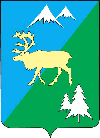  Р А С П О Р Я Ж Е Н И Е АДМИНИСТРАЦИИ БЫСТРИНСКОГО МУНИЦИПАЛЬНОГО РАЙОНА684350, Камчатский край, Быстринскийрайон, с. Эссо, ул. Терешковой, 1, тел/факс 21-330htttp://essobmr.ru admesso@yandex.ruот 10 ноября 2022 года № 748На основании статьи 179 Бюджетного кодекса Российской Федерации,  в соответствии с пунктами 29, 30 «Положения о системе управления государственными программами Российской Федерации», утвержденного  постановлением Правительства Российской Федерации от 26 мая 2021 года №786, распоряжением Правительства Российской Федерации от 11.11.2010 №1950-р «О перечне государственных программ Российской Федерации», руководствуясь пунктом 4.4 части 1 статьи 9, пунктом 2 части 2 статьи 34, пунктом 3 части 1 и частью 5 статьи 40 Устава Быстринского муниципального района:1. Внести в распоряжение администрации Быстринского муниципального района от 17.08.2022 №575 «Об утверждении Перечня муниципальных программ Быстринского муниципального района» следующие изменения:1.1. Перечень муниципальных программ изложить в редакции согласно приложению к настоящему распоряжению.2. Контроль за выполнением настоящего распоряжения оставляю за собой.3. Настоящее распоряжение вступает в силу после обнародования и подлежит размещению в информационно-телекоммуникационной сети «Интернет» на официальном сайте органов местного самоуправления Быстринского муниципального района.Глава Быстринского муниципального района				А.В.ВьюновПриложение №1 к распоряжению администрации Быстринского муниципального района от 17.08.2022 №575 в редакции распоряжения администрации Быстринского муниципального района от 10.11.2022 №Переченьмуниципальных программ Быстринского муниципального районаО внесении изменений в распоряжение администрации Быстринского муниципального района от 17.08.2022 №575 «Об утверждении Перечня муниципальных программ Быстринского муниципального района»№Наименование  Период реализацииОтветственный исполнитель  1.Муниципальная программа Быстринского муниципального района «Обеспечение условий для творческого и физического развития детей и молодежи в Быстринском муниципальном районе»2021-2023годыОтдел образования и социальной защиты населения администрации Быстринского муниципального района (далее - администрации района)2.Муниципальная программа Быстринского муниципального района «Устойчивое развитие коренных малочисленных народов Севера, Сибири и Дальнего Востока Российской Федерации и укрепление гражданского единства в Быстринском муниципальном районе»2022-2027годыОтдел экономики, предпринимательства, инвестиционной деятельности и туризма администрации района3.Муниципальная программа Быстринского муниципального района «Развитие культуры в Быстринском муниципальном районе».2022-2025годыОтдел экономики, предпринимательства, инвестиционной деятельности и туризма администрации района4.Муниципальная программа Быстринского муниципального района «Развитие внутреннего и въездного туризма в Быстринском муниципальном районе».2022-2025годыОтдел экономики, предпринимательства, инвестиционной деятельности и туризма администрации района5.Муниципальная программа Быстринского муниципального района «Развитие образования в Быстринском муниципальном районе»2014-2023годыОтдел образования и социальной защиты населения администрации района 6.Муниципальная программа Быстринского муниципального района «Совершенствование управления имуществом, находящимся в муниципальной собственности Быстринского муниципального района».2022-2024годыКомитет по управлению муниципальным имуществом Быстринского района7.Муниципальная программа Быстринского муниципального района «Социальная поддержка населения Быстринского муниципального района»2022-2026годыОтдел образования и социальной защиты населения администрации района8.Муниципальная программа Быстринского муниципального района «Профилактика правонарушений, терроризма, экстремизма, наркомании и алкоголизма в Быстринском муниципальном районе»2021-2025годыОтдел по мобилизационной работе, гражданской обороне и чрезвычайным ситуациям администрации района9.Муниципальная программа Быстринского муниципального района «Энергоэффективность, развитие энергетики и коммунального хозяйства, обеспечение жителей населенных пунктов Быстринского района коммунальными услугами»2014-2023годыОтдел по ЖКХ и работе с населением администрации района10.Муниципальная программа Быстринского муниципального района «Развитие субъектов малого и среднего предпринимательства в Быстринском муниципальном районе»2022-2025годыОтдел экономики, предпринимательства, инвестиционной деятельности и туризма администрации района11.Муниципальная программа Быстринского муниципального района «Сохранение и развитие сельского хозяйства в Быстринском муниципальном районе»2021-2025годыОтдел экономики, предпринимательства, инвестиционной деятельности и туризма администрации района12.Муниципальная программа Быстринского муниципального района «Безопасный Быстринский район»2019-2023годыОтдел по мобилизационной работе, гражданской обороне и чрезвычайным ситуациям администрации района13.Муниципальная программа Быстринского муниципального района «Стимулирование жилищного строительства в Быстринском муниципальном районе»2022-2024годыОтдел по строительству и архитектуре администрации района14.Муниципальная программа Быстринского муниципального района «Развитие торговли в Быстринском муниципальном районе»2019-2024годыОтдел экономики, предпринимательства, инвестиционной деятельности и туризма администрации района15.Муниципальная программа Быстринского муниципального района «Развитие информационно - технического потенциала муниципальных учреждений и органов местного самоуправления Быстринского муниципального района»2022-2025годыСпециалист по информационным технологиям и защите информации администрации района 16.Муниципальная программа Быстринского муниципального района «Комплексное развитие сельских территорий Быстринского муниципального района».2022-2025ГодыОтдел экономики, предпринимательства, инвестиционной деятельности и туризма администрации района 17.Муниципальная программа Быстринского муниципального района «Управление муниципальными финансами Быстринского муниципального района»2022-2025годыФинансовый отдел администрации района 